 ROCHDALE BOROUGH COUNCILSCHOOL: JOB DESCRIPTIONThis school is committed to safeguarding and promoting the welfare of children and young people and expects all staff to share this commitment.Organisational Chart: PURPOSE AND OBJECTIVES OF THE JOBTo provide a secure environment for children attending Before and After School Clubs (as applicable) and to organise and supervise a range of creative activities for vulnerable children.CONTROL OF RESOURCESPersonnelTo be responsible for the direction, support and motivation of self.FinancialTo work in accordance with Financial Regulations and procedures of the School.Equipment/MaterialsTo be responsible for the safe use and maintenance of equipment/materials used by the postholder.  To be responsible for the use of access equipment e.g. frames & wheelchairs.To adhere to the School’s rules and regulations relating to the use of ICT, e-mail and intranet/internet access.Health/Safety/WelfareResponsible for the health, safety and welfare of self and colleagues in accordance with the Authority/School’s Health and Safety policies and procedures and current legislation.Equality and DiversityTo work in accordance with the Authority’s/School’s Policy relating to the promotion of Equality and Diversity.Training and DevelopmentThe postholder will be responsible for assisting in the identification and undertaking of his/her own training and development requirements in accordance with the School’s Performance Management Framework. Relationships (Internal and External)Internal:School staff, governors, volunteers, pupils and users of the school.External:Parents/carers, staff in other schools and within the Local Authority and other outside agencies as required.RESPONSIBILITIES:The postholder must:Perform his/her duties in accordance with the Authority’s/School’s Equality and Diversity Policy.Ensure that the Authority’s/School’s commitment to public service orientation and care of our customers is provided.Be able to render regular and efficient service to undertake the duties of this post.PRINCIPAL DUTIES1.	To organize and supervise a programme of activities suitable for the age range of children in the School’s Before and After School Clubs, preparing materials and equipment as required.2. 	To ensure that activities are carried out in a safe and responsible manner and that children are safeguarded, in accordance with statutory responsibilities.3.	To create activities that are engaging, interesting and meet individual and group needs of children attending Before and After School Clubs.4. 	To encourage parental involvement and support, building effective relationships and maintaining ongoing communication.5. 	To work collaboratively with other team members to deliver a high quality service.6. 	To ensure all equipment is maintained, clean and safe for use.7. 	To distribute drinks and snacks to children, following all associated procedures for food hygiene and children’s individual dietary requirements.8. 	To ensure that good standards of hygiene and cleanliness are maintained at all times.9. 	To ensure that the children’s health and personal records are updated and stored securely.11.	To assist with administration and preparing of promotional materials in respect of the Before and After School Clubs.12. To support pupils with medical conditions who require ongoing support, medicines or  care whilst in attendance at the Before and After Schools club.13. To support pupils by helping them to manage their condition and keep them safe and well. 14. To promote positive behaviour by implementing agreed behaviour management strategiesSECONDARY DUTIES1.	To make a positive contribution to the school, supporting and promoting its ethos, aims and the development/improvement plan.2. 	To be aware of and comply with policies and procedures relating to child protection, health, safety and security, confidentiality and data protection, reporting all concerns to an appropriate person (in line with relevant policies).3. 	To promote equality and diversity.4. 	To participate in all relevant training and other learning activities and performance development as required to undertake the role. 5.	To attend all relevant training in relation to the administration of medication and use of relevant equipment dependant on the pupils needs.6.	To attend relevant meetings as required.7.	To undertake such other duties and responsibilities of an equivalent nature as may be determined by the Headteacher (or nominated representative) in consultation with the postholder and if she/he wishes with her/his trade union representative.Job Description prepared by: _____________________	Date: ___________________Agreed by Postholder: ___________________________	 Date: ___________________Job Title:Before and After School Club Assistant (Special School)Grade:Grade 4   Points 7-11Responsible to:Responsible for:Hours of Duty:2.5 hours per week Saturdays 9.45am to 12.15pmAny Special Conditions of Service:Values and BehavioursApproach the job at all times using the Rochdale values:ProudPassionate Pioneering and OpenBe aware of and apply the Rochdale Values and Behaviours at all times.DBS Disclosure Level:Enhanced 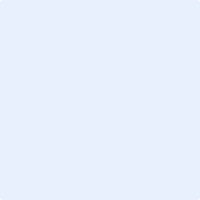 